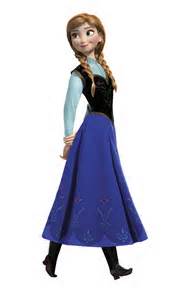 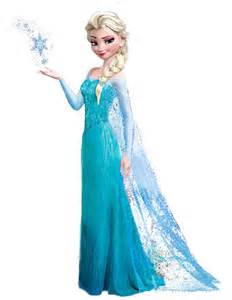 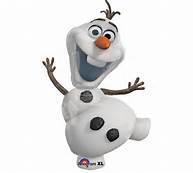 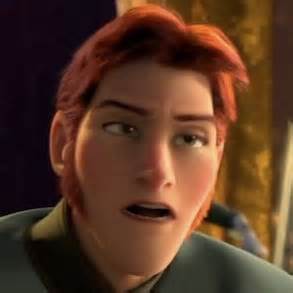 Prince Hans: Lose a turnPrince Hans: Lose a turnPrince Hans: Lose a turnPrince Hans: Lose a turnPrince Hans: Lose a turn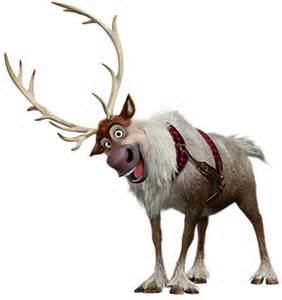 Sven: Extra turn!Sven: Extra turn!Sven: Extra turn!Sven: Extra turn!